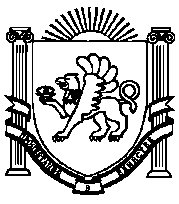 25-я внеочередная сессия первого созываР Е Ш Е Н И Е № 927 декабря 2017 года                                                                                  с.ТамбовкаО внесении изменений в решение 18-ой внеочереднойсессии Ивановского сельского совета 1-го созываот 24.11.2016 г. № 1 «Об утверждении Порядка присутствия граждан (физических лиц), в том числепредставителей организаций (юридических лиц), общественных объединений, государственных органови органов местного самоуправления, на заседанияхИвановского сельского совета» В соответствии с Федеральным законом от 06.10.2003г. № 131 «Об общих принципах организации местного самоуправления в Российской Федерации», Законом Республики Крым от 21 августа 2014 № 54-ЗРК «Об основах местного самоуправления в Республике Крым», частью 5 статьи 6, статьи 15 Федерального закона от 09.02.2009 г. № 8-ФЗ «Об обеспечении доступа к информации о деятельности государственных органов и органов местного самоуправления», Уставом муниципального образования Ивановское сельское поселение Нижнегорского района Республики Крым, ИВАНОВСКИЙ СЕЛЬСКИЙ СОВЕТ РЕШИЛ:1. Внести изменения и дополнения в решение 18-ой внеочередной сессии Ивановского сельского совета 1-го созыва от 24.11.2016 г. № 1 «Об утверждении Порядка присутствия граждан (физических лиц), в том числе представителей организаций (юридических лиц), общественных объединений, государственных органов и органов местного самоуправления, на заседаниях Ивановского сельского совета», изложив пункт 5 Порядка в новой редакции: «5. Заявление на присутствие на заседании Совета депутатов подается не позднее чем за 3 рабочих дня до начала проведения заседания. Заявление подается устно (по телефону, в ходе личного приема Заинтересованного лица в Совете депутатов), письменно, посредством использования факсимильной связи или в электронном виде посредством использования ресурсов информационно-телекоммуникационной сети «Интернет» (далее - сеть Интернет). Поступившие заявки фиксируются в списке присутствующих на заседании Совета депутатов.В исключительных случаях заинтересованное лицо, желающее присутствовать на заседании Совета, может обратиться с устным заявлением непосредственно перед заседанием с согласия депутатов Совета.».2. Обнародовать настоящее решение на Информационном стенде в административном здании администрации Ивановского сельского поселения по адресу: с.Тамбовка, ул.Школьная, 3 «а».3. Настоящее решение вступает в силу со дня обнародования.Председатель Ивановского сельского совета -Глава администрацииИвановского сельского поселения                                                      М.В.КаличинаІванівськасільська рада Нижньогірського районуРеспублікиКримИвановский сельский совет Нижнегорского районаРеспубликиКрымКъырымДжумхуриетиНижнегорск болюгининъИвановскоекой шурасы